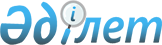 "Амангелді аудандық мәслихатының аппараты" мемлекетттік мекемесінің ережесін бекіту туралы
					
			Күшін жойған
			
			
		
					Қостанай облысы Амангелді ауданы мәслихатының 2014 жылғы 24 желтоқсандағы № 288 шешімі. Қостанай облысының Әділет департаментінде 2015 жылғы 22 қаңтарда № 5333 болып тіркелді. Күші жойылды - Қостанай облысы Амангелді ауданы мәслихатының 2015 жылғы 8 шілдедегі № 329 шешімімен     

 Ескерту. Күші жойылды - Қостанай облысы Амангелді ауданы мәслихатының 08.07.2015 № 329 шешімімен (алғашқы ресми жарияланған күнінен кейiн күнтiзбелiк он күн өткен соң қолданысқа енгiзiледi).      Қазақстан Республикасының 2001 жылғы 23 қаңтардағы "Қазақстан Республикасындағы жергілікті мемлекеттік басқару және өзін-өзі басқару туралы" Заңына, Қазақстан Республикасы Президентінің "Қазақстан Республикасы мемлекеттік органының үлгі ережесін бекіту туралы" 2012 жылғы 29 қазандағы №410 Жарлығына сәйкес, Аманкелді аудандық мәслихаты ШЕШІМ ҚАБЫЛДАДЫ:



      1. Қоса беріліп отырған "Амангелді аудандық мәслихатының аппараты" мемлекеттік мекемесінің ережесі бекітілсін.



      2. Осы шешім алғашқы ресми жарияланған күнінен кейiн күнтiзбелiк он күн өткен соң қолданысқа енгiзiледi.      Кезекті он үшінші

      сессия төрағасы                            А. Ташимов      Аудандық мәслихат

      хатшысының уақытша

      міндетін атқарушы                          М. Есенова

Мәслихатының        

2014 жылғы 24 желтоқсандағы 

№ 288 шешімімен бекітілген  "Амангелді аудандық мәслихатының

аппараты" мемлекеттік мекемесінің

Ережесі 1. Жалпы ережелер

      1. "Амангелді аудандық мәслихатының аппараты" мемлекеттік мекемесі (бұдан әрі – мемлекеттік мекеме) Амангелді аудандық мәслихатын ұйымдастырушылық, құқықтық, материалдық-техникалық және өзге де қамтамасыз етуді жүзеге асыратын, депутаттарға олардың өкiлеттiктерiн жүзеге асыруға көмек көрсететiн Қазақстан Республикасының мемлекеттік органы болып табылады.



      2. Мемлекеттік мекеменің ведомстволары жоқ.



      3. Мемлекеттік мекеме өз қызметін Қазақстан Республикасының Конституциясына және заңдарына, Қазақстан Республикасының Президенті мен Үкіметінің актілеріне, өзге де нормативтік құқықтық актілерге, сондай-ақ осы Ережеге сәйкес жүзеге асырады.



      4. Мемлекеттік мекеме ұйымдық-құқықтық нысанындағы заңды тұлға болып табылады, мемлекеттік тілде өз атауы бар мөрі мен мөртаңбалары, белгіленген үлгідегі бланкілері, сондай-ақ Қазақстан Республикасының заңнамасына сәйкес қазынашылық органдарында шоттары болады.



      5. Мемлекеттік мекеме азаматтық-құқықтық қатынастарға өз атынан түседі.



      6. Мемлекеттік мекеме Қазақстан Республикасының заңнамасына сәйкес осыған уәкілеттілік берілген болса, мемлекеттің атынан азаматтық-құқықтық қатынастардың тарапы болуға құқығы бар.



      7. Мемлекеттік мекеме өз құзыретінің мәселелері бойынша заңнамада белгіленген тәртіппен аудандық мәслихат хатшысының өкімдерімен және Қазақстан Республикасының заңнамасында көзделген басқа да актілермен ресімделетін шешімдер қабылдайды.



      8. Мемлекеттік мекеменің құрылымы мен штат санының лимиті Қазақстан Республикасының қолданыстағы заңнамасына сәйкес бекітіледі.



      9. Мемлекеттік мекеменің орналасқан жері: Қазақстан Республикасы, индексі 110200, Қостанай облысы, Амангелді ауданы, Амангелді ауылы, Бейімбет Майлин көшесі, 14.



      10. Мемлекеттік мекеменің толық атауы – "Амангелді аудандық мәслихатының аппараты" мемлекеттік мекемесі.



      11. Осы Ереже мемлекеттік мекеменің құрылтай құжаты болып табылады.



      12. Мемлекеттік мекеменің қызметін қаржыландыру жергілікті бюджет есебінен жүзеге асырылады.



      13. Мемлекеттік мекемеге кәсіпкерлік субъектілерімен мемлекеттік мекеменің функциялары болып табылатын міндеттерді орындау тұрғысында шарттық қатынастарға түсуге тыйым салынады.

      Егер мемлекеттік мекемеге заңнамалық актілермен кірістер әкелетін қызметті жүзеге асыру құқығы берілсе, онда осындай қызметтен алынған кірістер мемлекеттік бюджеттің кірісіне жіберіледі. 

2. Мемлекеттік органның миссиясы,

негізгі міндеттері, функциялары,

құқықтары мен міндеттері

      14. Миссиясы: Амангелді аудандық мәслихатының және депутаттардың қызметін қамтамасыз ету.



      15. Міндеттері:



      1) азаматтар мен ұйымдардың Қазақстан Республикасы Конституциясының, Қазақстан Республикасы заңдарының, Қазақстан Республикасы Президенті мен Үкіметі актілерінің, орталық және жергілікті мемлекеттік органдардың нормативтік құқықтық актілерінің нормаларын орындауына жәрдемдесу.



      16. Функциялары:



      1) жалпы отырыстарға, тұрақты және уақытша комиссия отырыстарына қатысу, мәслихат шешімдерінің, комиссиялардың қорытындыларының және мәслихат шешімдерінің жобаларын әзірлеу мәселелерінде депутаттарға көмек көрсету;



      2) "Нормативтік құқықтық актілер туралы" Қазақстан Республикасының Заңына сәйкес нормативтік құқықтық сипаттағы мәслихат шешімдерін әділет органына мемлекеттік тіркеуге ресімдеу және ұсыну;



      3) мәслихат Регламентіне сәйкес сессия хаттамаларын, шешімдер жинағын ресімдеу;



      4) сессия материалдарын бұқаралық ақпарат құралдарында жариялауға әзірлеу және олардың орындалуына бақылау жасау;



      5) депутаттық корпусты ұйымдастырушылық, құқықтық, материалдық-техникалық және өзге де қамтамасыз етуді жүзеге асыру, мәслихат депутаттарына өз өкiлеттiктерiнің жүзеге асырылуына жәрдемдесу, консультативтік және әдістемелік көмек көрсету, депутаттар сауалдарының және өтiнiштерінiң уақытылы қаралуына бақылау жасау;



      6) "Жеке және заңды тұлғалардың өтініштерін қарау тәртібі туралы" Қазақстан Республикасының Заңы негізінде және жеке және заңды тұлғалардың өтініштерін есепке алу ережесіне сәйкес есепке алу және есептілікті жүргізу;



      7) ауданның сайлау комиссияларының құрамдарын қалыптастыру жөніндегі ұйымдастырушылық жұмыстар.



      17. Құқықтары мен міндеттері:

      мемлекеттік мекеме өз функцияларын жүзеге асыру үшін:



      1) жеке және заңды тұлғалармен азаматтық-құқықтық қатынасқа түсуге, шарт жасасуға және қолданыстағы заңнамаға қайшы келмейтін өзге де қызметті жүзеге асыруға;



      2) Қазақстан Республикасының заңнамасында айқындалған өзге де өкілеттіктерді жүзеге асыруға құқылы. 

3. Мемлекеттік органның

қызметін ұйымдастыру

      18. Мемлекеттік мекемеге басшылықты мемлекеттік мекемеге жүктелген міндеттердің орындалуына және оның функцияларын жүзеге асыруға дербес жауапты болатын бірінші басшы – Амангелді аудандық мәслихатының хатшысы жүзеге асырады.



      19. Амангелді аудандық мәслихатының хатшысы мәслихат сессиясында депутаттардың арасынан ашық немесе жасырын дауыс беру арқылы депутаттардың жалпы санының көпшiлiк дауысымен сайланады және қызметінен босатылады.



      20. Амангелді аудандық мәслихаты хатшысының орынбасарлары болмайды.



      21. Амангелді аудандық мәслихаты хатшысының өкілеттігі:



      1) мәслихат сессиясын және оның қарауына енгiзiлетiн мәселелердi әзiрлеудi ұйымдастырады, хаттама жасалуын қамтамасыз етедi және сессия төрағасымен бiрге мәслихат сессиясында қабылданған немесе бекiтiлген шешiмдерге, өзге де құжаттарға қол қояды;



      2) мәслихат депутаттарының өз өкiлеттiктерiн жүзеге асыруына жәрдемдеседi, оларды қажеттi ақпаратпен қамтамасыз етедi, депутаттарды мәслихат сессияларына, оның тұрақты комиссияларының және өзге де органдарының жұмысына және сайлау округтерiндегі жұмысқа қатысуы үшiн қызметтiк мiндеттерiн орындаудан босатуға байланысты мәселелердi қарайды;



      3) депутаттар сауалдарының және депутаттық өтiнiштердiң қаралуын бақылайды;



      4) мәслихат аппаратының қызметiне басшылық жасайды, оның қызметшiлерiн қызметке тағайындайды және қызметтен босатады;



      5) сайлаушылар өтiнiштерi туралы және олар бойынша қабылданған шаралар туралы мәслихатқа ұдайы ақпарат берiп отырады;



      6) мәслихаттың өзге де жергiлiктi өзiн-өзi басқару органдарымен өзара iс-қимылын ұйымдастырады;



      7) өз құзыретiндегi мәселелер бойынша өкiмдер шығарады;



      8) мәслихаттың тұрақты комиссиялары мен өзге де органдарының және депутаттық топтардың қызметін үйлестiреді;



      9) мемлекеттiк органдармен, ұйымдармен, жергiлiктi өзiн-өзi басқару органдарымен және қоғамдық бiрлестiктермен қарым-қатынастарда мәслихат атынан өкiл болады;



      10) мәслихат шешiмдерiнiң жариялануын қамтамасыз етедi, олардың орындалуына бақылау жасау жөнiндегi iс-шараларды белгiлейдi;



      11) "Сыбайлас жемқорлыққа қарсы күрес туралы" Қазақстан Республикасының Заңына сәйкес қарауындағы тұлғалардың сыбайлас жемқорлық құқық бұзушылықтарға қарсы іс-қимылы үшін дербес жауапты болады және сыбайлас жемқорлыққа қарсы іс-қимылға бағытталған шаралар қабылдайды;



      12) мәслихат шешiмi бойынша өзге де мiндеттердi орындайды.

      Амангелді аудандық мәслихатының хатшысы болмаған кезде оның өкiлеттiгiн мәслихат сессиясы төрағасының шешiмi бойынша мәслихат тұрақты комиссияларының бiрiнiң төрағасы немесе мәслихат депутаты уақытша жүзеге асырады.



      22. Мемлекеттік мекеменің аппаратын Қазақстан Республикасының қолданыстағы заңнамасына сәйкес қызметке тағайындалатын және қызметтен босатылатын аудандық мәслихаттың аппарат басшысы басқарады.



      23. Аудандық мәслихаттың өкiлеттiк мерзiмiнiң аяқталуымен, қалалық мәслихат өкiлеттiгi мерзiмiнен бұрын тоқтатылған және оның депутаттарының жаңа құрамы сайланған жағдайларда, мемлекеттік мекеменің мемлекеттiк қызметшiлерiнiң қызметi тоқтатылмайды. 

4. Мемлекеттік органның мүлкі

      24. Мемлекеттік мекеменің заңнамада көзделген жағдайларда жедел басқару құқығында оқшауланған мүлкі болу мүмкін.

      Мемлекеттік мекеменің мүлкі оған меншік иесі берген мүлік, сондай-ақ өз қызметі нәтижесінде сатып алынған мүлік (ақшалай кірістерді қоса алғанда) және Қазақстан Республикасының заңнамасында тыйым салынбаған өзге де көздер есебінен қалыптастырылады.



      25. Мемлекеттік мекемеге бекітілген мүлік коммуналдық меншікке жатады.



      26. Егер заңнамада өзгеше көзделмесе, мемлекеттік мекеме өзіне бекітілген мүлікті және қаржыландыру жоспары бойынша өзіне бөлінген қаражат есебінен сатып алынған мүлікті өз бетімен иеліктен шығаруға немесе оған өзгедей тәсілмен билік етуге құқығы жоқ. 

5. Мемлекеттік органды қайта

ұйымдастыру және тарату

      27. Мемлекеттік мекемені қайта ұйымдастыру және тарату Қазақстан Республикасының заңнамасына сәйкес жүзеге асырылады.
					© 2012. Қазақстан Республикасы Әділет министрлігінің «Қазақстан Республикасының Заңнама және құқықтық ақпарат институты» ШЖҚ РМК
				